Приложение №2Пример № 2. Урок – зачет по дисциплине «Финансы, денежное обращение и кредит»Дисциплина: Финансы, денежное обращение и кредитФорма урока: урок – зачетТип урока: обобщающийФормы организации деятельности на уроке: фронтальная, групповая Продолжительность: 45 минут.Технологии: презентация PowerPoint, интерактивный образовательный комплекс “ Финансы, денежное обращение и кредит ”Цель: проверить и обобщить полученные знания по данной дисциплине, подготовка к экзамену.Задачи:образовательная – повторить и систематизировать знания по дисциплине «Финансы, денежное обращение и кредит»воспитательная – воспитание самостоятельности, умения принимать правильные решения, умения работы в коллективе, умение отстаивания своей точки зренияразвивающая – развитие речи, внимания, логического мышления, памяти, познавательного интереса, умения публичного выступления.Межпредметные связи: основы экономики, обществознание, статистика, бухгалтерский учет, налогообложение.Оснащение урока (оборудование и материалы): компьютер, мультимедиапроектор, , презентация, игровая атрибутика (дорожка, кубик, кегли»Данное занятие провожу в конце изучаемого курса данной дисциплины. Группа делится на небольшие команды по  3-4 обучающихся. На экран выводится таблица с названиями пройденных и изученных тем и нумерацией соответствующих им вопросов. После проведенной жеребьевки команда сама выбирает тему и номер вопроса. Вопросы с первого по пятый оцениваются по 2 балла, а остальные по 3 балла.При ответе тура «Ассоциации» (рис. Коллаж) - правильный оригинальный ответ 1 балл.Такой зачет помогает систематизировать знания перед экзаменом, некоторым закрыть часть имеющейся задолженности, проявить свои лидерские качества, смекалку. Особенно игра становится азартней если к ней прилагаю специальную дорожку (окрас тем, призовой сектор, сектор повтора, сгораемый сектор, сектор перехода хода, ), кубик (для определения количества шагов по дорожке и выбора темы) и кегли, которые фиксируют положение каждой из команд на дорожке, а по сути в игре. Победителем становиться команда набравшая больше всех очков.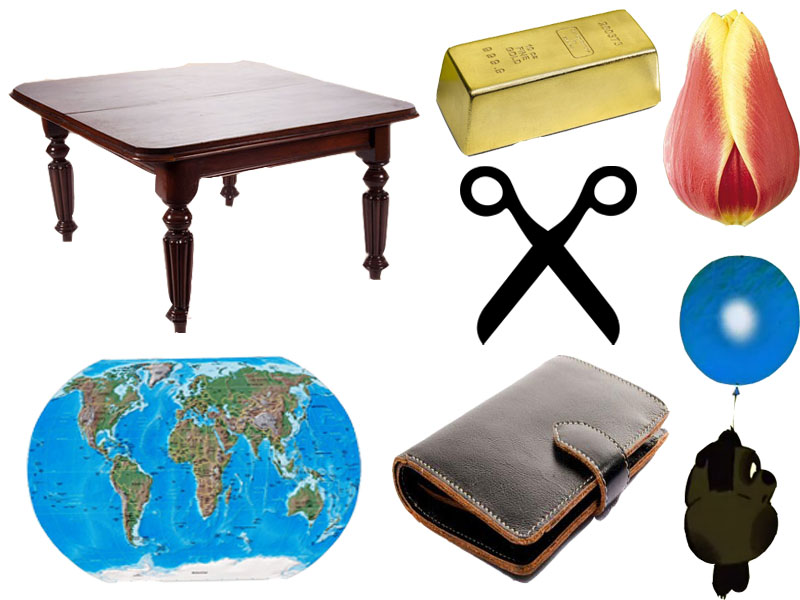 Тема «Инфляция»:Понятие инфляцииВиды инфляции по темпам ростаВиды инфляции по причинам ее возникновенияКакой относительный показатель оценивает инфляцию? Кем выгодно быть в период инфляции дебитором или кредитором?Причины, вызывающие инфляцию спросаПричины, вызывающие инфляцию затратСтагнацияДефляцияИнфляционная психологияТема «Деньги»:Виды денегЭволюционные формы денегЧто означает требование к деньгам – портативность?Функции денегДенежная эмиссияМасштаб денегДевальвацияДеноминацияЗакон обращенияДенежная системаТема «Гос. бюджет»:Количество бюджетных уровней в РФПонятие бюджетаБюджетный период в РФСтруктура бюджетаБюджетный дефицитВиды доходов бюджетаВиды расходов бюджетаБюджетный процессПринципы бюджетного устройстваСеквестрТема «Финансы»:Перевод с французского языка понятия «финансы»Понятие финансовой стратегииПонятие финансовой тактикиЧем обусловлено появление финансов?Функции финансовВ чем отличие финансов от денег?Структура финансовой системыПонятие финансыСуть монетарной концепции финансовой политикиСуть фискальной концепции финансовой политикиТема «Кредитно-банковская система»Виды кредитов по срокам их предоставленияКоличество уровней в банковской системе РФПринципы кредитованияЛизингВиды операций КБСтруктура ЦБ РФОрганы управления ЦБ РФКредитная экспансияВ чем проявляется независимость ЦБ РФ?Онкольный кредитТема «Ценные бумаги»:Назовите долговые ценные бумагиНазовите инвестиционные ценные бумагиЭмитентПривилегированная акцияБыкиДивидендКак переводится с латыни «Биржа»?СолоДилерАвальТема «Разное»:ЛиквидностьБартерФома АквинскийКлиринговая валютаПлавающий курс валютМедичиВажная причина торможения развития банковской системыДиверсификацияКейнс ДжонПаритет валютКоллаж (приложение 2)